KFUM Parken	Fredericia, den 6/4-2017Randalsvej 22A	Ref.: Carsten7000 FredericiaVedr. Randalsvej 22A  Renovering af varmeanlæg.I henhold til samtale med Ejving og besigtigelse på stedet, kan vi hermed tilbyde at udføre VVS -arbejdet for følgende overslagspriser;1. Renovering af varme.                                                                                            Kroner……. 39.690,00-excl.moms.Arbejdet omfatter.Demontering og fjernelse af varmerør, pumper mm. som ikke skal bruges ved den nye installation.Levering og montering af 1 stk. Termix Compactstation 28 VX-2 med alle nødvendige ventiler, pumper og automatikanlæg.Tilslutning af varmerør.Isolering af nye varmerør.Opstart samt indregulering af automatikanlæg.De eksisterende strengreguleringsventiler skiftes ikke.Tilslutning/ændring af el. til udeføler, automatikanlæg og pumpe er uden for vores pris.2. Udskiftning af de eksisterende radiatorer til nye Purmo radiatorer m/Danfoss Termostatventilermed forindstilling.12 stk. C22-600-1000mm	 1 stk. C22-300-3000mm	Kroner…. 36,500,00-excl.moms.De nye radiatorer er med større varmeflade, og vil være med til at forbedre afkølingen til fjernvarmen.Tilbuddet er gældende 8uger fra dags datoMed venlig hilsenTH MadsenCarsten Andersen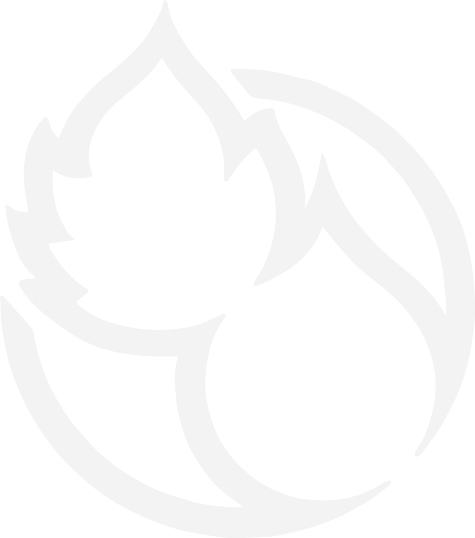 